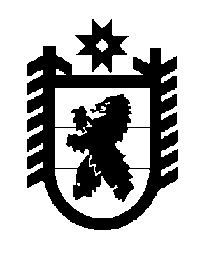 Российская Федерация Республика Карелия    ПРАВИТЕЛЬСТВО РЕСПУБЛИКИ КАРЕЛИЯПОСТАНОВЛЕНИЕот  22 марта 2016 года № 104-Пг. Петрозаводск Об утверждении Перечня расходных обязательств муниципальных образований, возникающих при выполнении полномочий органов местного самоуправления по вопросам местного значения, в целях софинансирования которых предоставляются субсидии из бюджета Республики Карелия, целевых показателей результативности предоставления субсидий и их значений на 2016 годВ соответствии с пунктом 3 статьи 139 Бюджетного кодекса Российской Федерации Правительство Республики Карелия                                п о с т а н о в л я е т:Утвердить прилагаемые Перечень расходных обязательств муниципальных образований, возникающих при выполнении полномочий органов местного самоуправления по вопросам местного значения, в целях софинансирования которых предоставляются субсидии из бюджета Республики Карелия, целевые показатели результативности предоставления субсидий и их значения на 2016 год.2. Действие настоящего постановления распространяется на правоотношения, возникшие с 1 января 2016 года.             Глава Республики  Карелия                                                              А.П. ХудилайненУтверждены постановлениемПравительства Республики Карелияот  22 марта 2016 года № 104-П                          Перечень расходных обязательств муниципальных образований, возникающих при выполнении полномочий органов местного самоуправления по вопросам местного значения, в целях софинансирования которых предоставляются субсидии из бюджета Республики Карелия, целевые показатели результативности предоставления субсидий и их значения на 2016 год ____________________*Значения целевых показателей результативности предоставления субсидий будут заполнены после подписания соглашения между Министерством сельского хозяйства Российской Федерации и Правительством Республики Карелия о предоставлении из федерального бюджета бюджету Республики Карелия субсидии на улучшение жилищных условий граждан, проживающих в сельской местности, в том числе молодых семей и молодых специалистов.№п/пНаименование расходного обязательстваОтветственный исполнитель Целевые показатели результативности предоставления субсидийЕдиницыизмеренияЗначение целевого показателя на 2016год123456Организация адресной социальной помощи малоимущим семьям, имеющим детейМинистерство здравоохранения  и социального развития Республики Карелия 1) численность обеспеченных питанием обучающихся в муниципальных образовательных организациях, реализующих образовательные программы начального общего, основного общего и среднего общего образования: детей-инвалидов из малоимущих семей, семей граждан Украины и лиц без гражданства, постоянно проживающих на территории Украины, которым предоставлено временное убежище на территории Российской Федерации, проживающих на территории Республики Карелия, имеющих детей;2) доля в общей численности детей, имеющих право на обеспечение питанием, обучающихся в муниципальных образовательных организациях, реализующих образовательные программы начального общего, основного общего и среднего общего образования:детей-инвалидов, обеспеченных питанием в учебные дни, в которые предоставлялось питание;человек%14 700100123456из  малоимущих   семей,    семей    граждан Украины и лиц без гражданства, постоянно проживающих на территории Украины, которым предоставлено временное убежище на территории Российской Федерации, проживающих на территории Республики Карелия, имеющих детейОбеспечение молоком (заменяющими его продук-тами) обучающихся на ступени начального общего образования в муниципаль-ных общеобразовательных организацияхМинистерство образования Республики Карелия численность обеспеченных молоком (заменяющими его продуктами) обучающихся по основным общеобразовательным программам начального общего образования  в муниципальных общеобразова-тельных организациях человекне менее 20 000Компенсация малообеспе-ченным гражданам, имею-щим право и не получив-шим направление в детские дошкольные организацииМинистерство образования Республики Карелиячисленность детей в возрасте от полутора до трех лет одиноких родителей (законных представителей), многодетных родителей (законных представителей), родителей детей-инвалидов, не получивших направление уполномоченного органа местного самоуправления на зачисление в образовательную организацию, реализующую образовательные программы дошкольного образованиячеловекне менее 400Организация отдыха детей в каникулярное времяМинистерство образования Республики Карелиячисленность  обучающихся в муниципальных образовательных организациях в возрасте от  6,5 до 18 лет, направленных на отдых в лагеря дневного пребывания и специализированные (профильные) лагерячеловек не менее 7 000Реализация мероприятий по сохранению мемориальных, военно-исторических объектов и памятниковМинистерство культуры Республики Карелия количество объектов воинских захоронений и мемориалов, памятников, связанных с историей Карелии, на которых проведены работы по сохранениюединиц15123456Поддержка мер по обеспечению сбалансированности бюджетов муниципальных образований Министерство финансов Республики Карелияотсутствие просроченной кредиторской задолженности по выплате заработной платы работникам муниципальных учреждений;снижение просроченной кредиторской задолженности по начислениям на выплаты по оплате труда работникам муниципальных учреждений и  оплате коммунальных услуг муниципальными учреждениями:- на 1 июля текущего финансового года;- на 1 января очередного финансового года;снижение просроченной кредиторской задолженности муниципальных казенных учреждений на 1 января очередного финансового года;направление собственных средств местного бюджета в случае  наличия кредиторской задолженности по начислениям на оплату труда работникам муниципальных учреждений и оплате муниципальными учреждениями коммунальных услуг: в объеме не ниже 60% на выплату заработной платы с начислениями;в объеме не ниже 20% на оплату коммунальных услуг муниципальных учреждений рублей% (от просроченной кредиторской задолженности, сложившейся на 1 января текущего финансового года)%(от просроченной кредиторской задолженности, сложившейся на 1 января текущего финансового года)да/нетда/нет да/нет0не менее 5не менее 10дадада123456Компенсация части затрат на уплату процентов по кредитам, полученным муниципальными образо-ваниями в российских кредитных организацияхМинистерство финансов Республики Карелияотсутствие  просроченной задолженности по исполнению долговых обязательств в части процентных платежей по кредитам, полученным муниципальными образованиями в российских кредитных организацияхрублей0Поддержка местных инициатив граждан, проживающих в муниципальных образованияхГосударственный комитет Республики Карелия по взаимодействию с органами местного самоуправленияудельный вес реализованных проектов в соответствии с постановлением Правительства Республики Карелия от 4 апреля 
2014 года № 86-П «Об утверждении Порядка проведения конкурсного отбора проектов для предоставления субсидий на поддержку местных инициатив граждан, проживающих в городских округах, городских и сельских поселениях в Республике Карелия» от общего числа запланированных проектов%100Социально-экономическое развитие территорийГосударственный комитет Республики Карелия по взаимодействию с органами местного самоуправленияудельный вес реализованных мероприятий по  социально-экономическому развитию территорий в рамках распределения между муниципальными образованиями субсидий на социально-экономическое развитие территорий местным бюджетам из бюджета Республики Карелия от общего числа запланированных мероприятий%100  10.Строительство  и реконструкция объектов муниципальной собственностиМинистерство строительства, жилищно-коммунального хозяйства и энергетики Республики Карелияколичество объектов, введенных в эксплуатациюединиц2123456  11.Содержание и ремонт дорог Государственный комитет Республики Карелия по транспортупротяженность/площадь отремонтированных автомобильных дорог общего пользования местного значения;протяженность автомобильных дорог местного значения, на которых выполнены работы по содержанию км/кв. мкм1,0/14 00014,0  12.Реализация мероприятий по повышению безопасности дорожного движенияГосударственный комитет Республики Карелия по транспортуколичество нерегулируемых пешеходных переходов, оборудованных современными техническими средствами организации дорожного движения;доля нерегулируемых пешеходных переходов, оборудованных современными техническими средствами организации дорожного движения, в общем количестве нерегулируемых пешеходных переходовединиц%3024  13. Обеспечение мероприятий по переселению граждан из аварийного жилищного фонда, в том числе переселе-нию граждан из аварийного жилищного фонда с учетом необходимости развития малоэтажного жилищного строительстваМинистерство строительства, жилищно-коммунального хозяйства и энергетики Республики Карелияобщая площадь расселенных многоквартирных домов, признанных в установленном порядке аварийными;численность граждан, переселенных из аварийного жилищного фондакв. мчеловек1 437,779  14.Государственная поддержка малого и среднего предпри-нимательства, включая крестьянские (фермерские) хозяйстваМинистерство экономического развития Республики Карелия количество субъектов малого и среднего предпринимательства, получивших государственную поддержку единиц30123456  15.Реализация мероприятий федеральной целевой программы «Устойчивое развитие сельских террито-рий на 2014-2017 годы и на период до 2020 года» в рамках подпрограммы «Устойчивое развитие сельских территорий» (социальные выплаты молодым семьям и молодым специалистам, проживаю-щим и работающим на селе либо изъявившим желание переехать на постоянное место жительства в сельскую местность и работать там, улучшение жилищных условий)*Министерство сельского, рыбного и охотничьего хозяйства Республики Карелия